Ben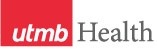 WEEKLY RELAYSWEEKLY RELAYSMarch 14, 2019YOUR DEPARTMENT NEWS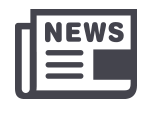 YOUR DEPARTMENT NEWSYOUR DEPARTMENT NEWSUTMB NEWS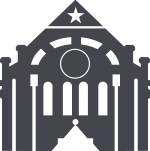 UTMB NEWSOffice of Educational DevelopmentIn case you missed the IAMSE Webinar last Thursday, “Going Lecture Free for Gen Z,”  presented by Drs. Brenda Roman, Mary Jo Trout, and Irina Overman, here is the archive access information: https://vimeo.com/323823295 Password: IAMSEWASSpring19Please email OEDhelp@utmb.edu or call x22791 with any questions.  Employee SpotlightPatti Finch, BBASenior Financial AnalystOffice of Academic Affairs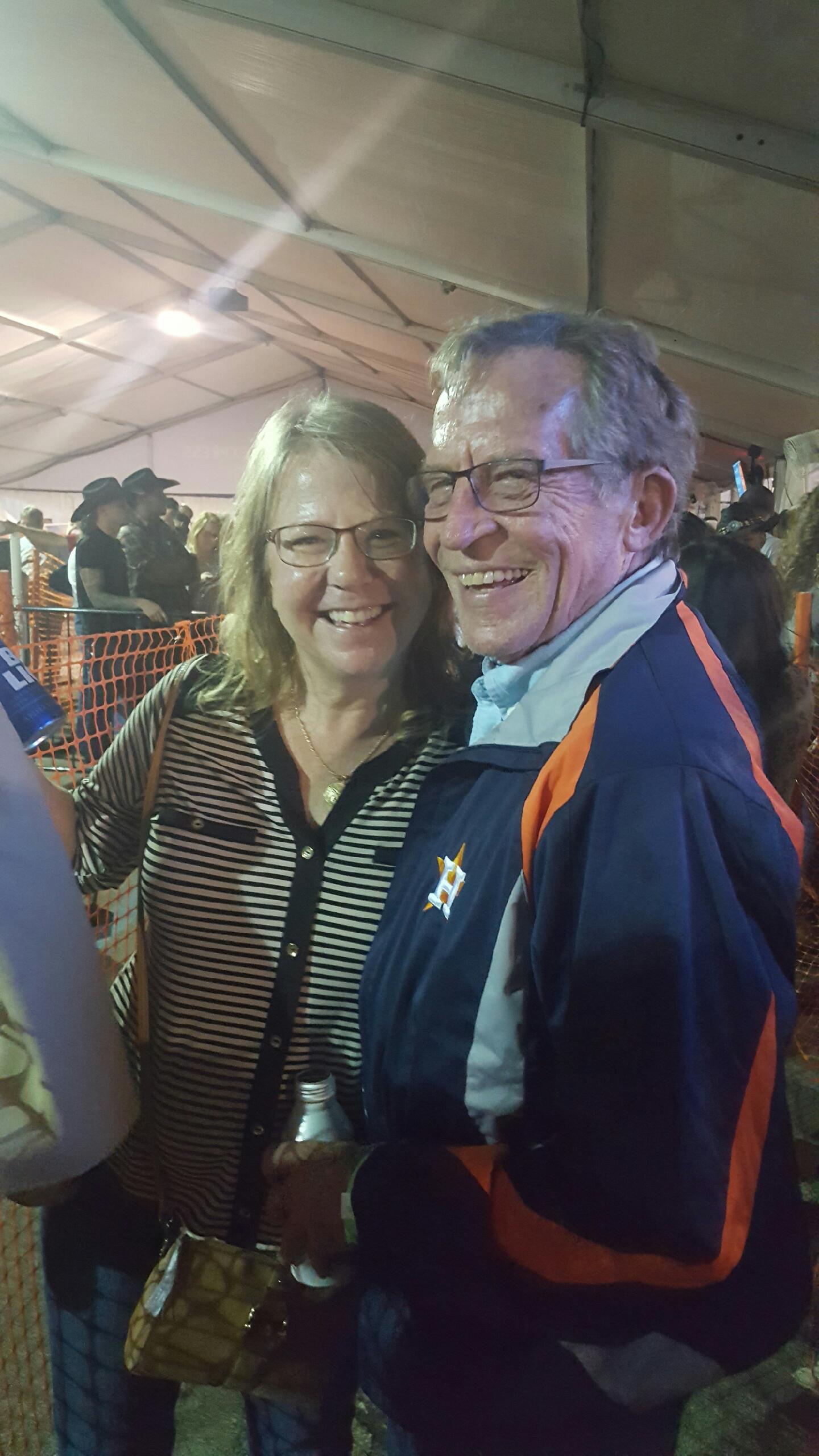 Office of Educational DevelopmentIn case you missed the IAMSE Webinar last Thursday, “Going Lecture Free for Gen Z,”  presented by Drs. Brenda Roman, Mary Jo Trout, and Irina Overman, here is the archive access information: https://vimeo.com/323823295 Password: IAMSEWASSpring19Please email OEDhelp@utmb.edu or call x22791 with any questions.  Employee SpotlightPatti Finch, BBASenior Financial AnalystOffice of Academic AffairsOffice of Educational DevelopmentIn case you missed the IAMSE Webinar last Thursday, “Going Lecture Free for Gen Z,”  presented by Drs. Brenda Roman, Mary Jo Trout, and Irina Overman, here is the archive access information: https://vimeo.com/323823295 Password: IAMSEWASSpring19Please email OEDhelp@utmb.edu or call x22791 with any questions.  Employee SpotlightPatti Finch, BBASenior Financial AnalystOffice of Academic AffairsUTMB Health Angleton Danbury Campus redesignated as a Level IV Trauma Center: The Angleton Danbury Campus Hospital was recently redesignated as a Level IV Trauma Center by the Texas Department of State Health Services. Surveyors from the group spoke highly of the UTMB professionals with whom they visited, stating that the staff was engaged and knowledgeable about trauma events. Radiology, nursing units and the laboratory group and blood blank were all cited as exceptional areas, although surveyors were pleased with all of the interactions they had on the campus.Annual compliance training: You may have seen a message about compliance training for UTMB-CMC employees in last week’s Relay Notes, referencing a March 31 deadline. We want to clarify that the institutional deadline for compliance training is August 31; however, departments and areas can designate internal due dates. For more information, visit https://www.utmb.edu/compliance/. UTMB Police offer free training for responding to active shooter events: The UTMB Police Department offers a free class on what individuals should do if confronted with an active shooter. Civilian Response to Active Shooter Events (CRASE) provides strategies, guidance and plans for surviving an active shooter event and topics covered include the history and prevalence of active shooter events, civilian response options and potential medical issues. Police instructors are available to conduct the class at your location, and the course is free. Please contact Crime Prevention Specialist Officer Curtis Dorsey at crdorsey@utmb.edu to schedule a class.Kudos to UTMB Correctional Managed Care Clinical Education Department:  CMC’s Clinical nurse educators received an honorable mention in the American Nursing Association Journal’s ALL PRO Nursing Contest. The ALL PRO Nursing Team Award spotlights the accomplishments of top performing nursing organizations and recognizes the best teams in the U.S. based on several professional criteria, including communications, responsiveness and adaptability. The team will be featured in the April issue of American Nurse Today. A Culture of Service – Yield to patient transportation on elevators:  As a courtesy to our patients, employees are requested to please yield elevators to staff transporting patients via stretcher or wheelchair. This not only helps ensure comfort and privacy for the patient, but it allows transportation staff to get the patient to their destination for testing, treatment or admission in a timely manner.UTMB Health Angleton Danbury Campus redesignated as a Level IV Trauma Center: The Angleton Danbury Campus Hospital was recently redesignated as a Level IV Trauma Center by the Texas Department of State Health Services. Surveyors from the group spoke highly of the UTMB professionals with whom they visited, stating that the staff was engaged and knowledgeable about trauma events. Radiology, nursing units and the laboratory group and blood blank were all cited as exceptional areas, although surveyors were pleased with all of the interactions they had on the campus.Annual compliance training: You may have seen a message about compliance training for UTMB-CMC employees in last week’s Relay Notes, referencing a March 31 deadline. We want to clarify that the institutional deadline for compliance training is August 31; however, departments and areas can designate internal due dates. For more information, visit https://www.utmb.edu/compliance/. UTMB Police offer free training for responding to active shooter events: The UTMB Police Department offers a free class on what individuals should do if confronted with an active shooter. Civilian Response to Active Shooter Events (CRASE) provides strategies, guidance and plans for surviving an active shooter event and topics covered include the history and prevalence of active shooter events, civilian response options and potential medical issues. Police instructors are available to conduct the class at your location, and the course is free. Please contact Crime Prevention Specialist Officer Curtis Dorsey at crdorsey@utmb.edu to schedule a class.Kudos to UTMB Correctional Managed Care Clinical Education Department:  CMC’s Clinical nurse educators received an honorable mention in the American Nursing Association Journal’s ALL PRO Nursing Contest. The ALL PRO Nursing Team Award spotlights the accomplishments of top performing nursing organizations and recognizes the best teams in the U.S. based on several professional criteria, including communications, responsiveness and adaptability. The team will be featured in the April issue of American Nurse Today. A Culture of Service – Yield to patient transportation on elevators:  As a courtesy to our patients, employees are requested to please yield elevators to staff transporting patients via stretcher or wheelchair. This not only helps ensure comfort and privacy for the patient, but it allows transportation staff to get the patient to their destination for testing, treatment or admission in a timely manner.TOPICSLEGEND	PATIENT CARE	EDUCATION & RESEARCH	INSTITUTIONAL SUPPORT	CMC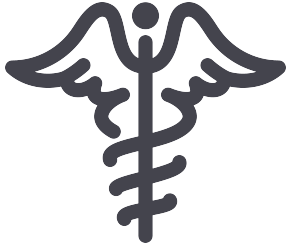 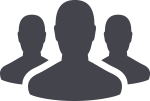 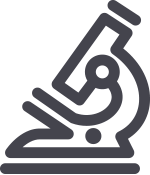 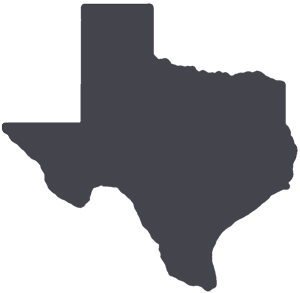 	PATIENT CARE	EDUCATION & RESEARCH	INSTITUTIONAL SUPPORT	CMC	PATIENT CARE	EDUCATION & RESEARCH	INSTITUTIONAL SUPPORT	CMC	PATIENT CARE	EDUCATION & RESEARCH	INSTITUTIONAL SUPPORT	CMCAROUND UTMB (Use the legend above to quickly find items of interest to your team)AROUND UTMB (Use the legend above to quickly find items of interest to your team)AROUND UTMB (Use the legend above to quickly find items of interest to your team)AROUND UTMB (Use the legend above to quickly find items of interest to your team)AROUND UTMB (Use the legend above to quickly find items of interest to your team)Temporary closure to Clinical Services Wing loading dock:  Drivers and pedestrians are advised that the Harborside Drive entrance to the Clinical Services Wing Loading Dock will be closed beginning March 25 as damaged concrete is removed and replaced. A temporary detour entrance and exit will be implemented. The project is expected to last approximately four weeks, weather permitting.CLEAR LAKE CAMPUS HOSPITALWhat it takes to open a new hospital: Teams of people from a variety of UTMB departments, divisions and areas are working hard to ensure everything is in place for the opening of the Clear Lake Campus Hospital on March 30. To learn more about the preparation work, like UTMB Health on Facebook, as we will be documenting the progress through fun facts, videos, photos and more. Our first installment of this series features Russell Rodecap, associate vice president of Business Operations & Facilities, who outlined that his crews have been busy prepping the nine-story, 379,000-square-foot facility doing everything from completing minor building repairs, to testing generators and air handlers. That video is available online at https://utmb.us/389. For more information, visit www.facebook.com/UTMB.edu. Relocation of the League City Campus Labor and Delivery Services: UTMB Health Labor and Delivery services at the League City Campus will be moving to the new Clear Lake Campus at 7 a.m. on March 30. Maternal and newborn services will also relocate from the League City Campus to the Clear Lake Campus. During this time, there will be no interruption in services for our patients.The Women’s HealthCare clinics located at the League City Campus and in Webster will move to the new UTMB Health Primary and Specialty Care Clinic located adjacent to the new hospital on the Clear Lake Campus. Effective April 1, the clinic will be renamed the UTMB Women’s Healthcare Clinic, Clear Lake and will begin seeing patients at 250 Blossom St., Suite 350, Webster, 77598. For additional information, call (832) 505-3010 before March 30. REDUCE YOUR USE SUSTAINABILITY INFO SERIESComposting at UTMB: Composting, which is the process of enabling organic waste such as food and plant material to decompose naturally, is great for the environment as it saves money and resources, while improving the quality of dirt in the area. Recognizing these benefits, UTMB donates a portion of its precooked, non-meat food items such as potato peels, coffee grounds and filters, fruit peels, eggshells and more to Seeding Galveston, an urban farm located on the island. The local nonprofit uses these items for compost within their community garden, which means better soil for the community and less waste for the landfill. To help in this effort, individuals are encouraged to try composting on their own. In fact, Seeding Galveston currently offers a pilot residential composting service for Galveston residents. To learn more about that opportunity, visithttps://www.seedinggalveston.com/flagship-projects-.html. For more information on this partnership, visit https://utmb.us/38b. Dr. Kevin Merkley appointed chair of UTMB’s Department of Ophthalmology and Visual Sciences: Kevin Merkley, MD, MBA, has been appointed chair of our Department of Ophthalmology and Visual Sciences. Dr. Merkley assumed the role as interim chair in March 2015 and is the inaugural holder of the Theisinger Distinguished Chair in Ophthalmology. He has more than 20 years of management experience in the private sector, currently serves as medical director for the Joffe MediCenter in Houston and has also served as director for our Ophthalmology Residency Program. He is a fellow of the American Academy of Ophthalmology and a member of the American Society of Cataract and Refractive Surgery and Association of University Professors of Ophthalmology. He will assume the chair position effective immediately.Temporary closure to Clinical Services Wing loading dock:  Drivers and pedestrians are advised that the Harborside Drive entrance to the Clinical Services Wing Loading Dock will be closed beginning March 25 as damaged concrete is removed and replaced. A temporary detour entrance and exit will be implemented. The project is expected to last approximately four weeks, weather permitting.CLEAR LAKE CAMPUS HOSPITALWhat it takes to open a new hospital: Teams of people from a variety of UTMB departments, divisions and areas are working hard to ensure everything is in place for the opening of the Clear Lake Campus Hospital on March 30. To learn more about the preparation work, like UTMB Health on Facebook, as we will be documenting the progress through fun facts, videos, photos and more. Our first installment of this series features Russell Rodecap, associate vice president of Business Operations & Facilities, who outlined that his crews have been busy prepping the nine-story, 379,000-square-foot facility doing everything from completing minor building repairs, to testing generators and air handlers. That video is available online at https://utmb.us/389. For more information, visit www.facebook.com/UTMB.edu. Relocation of the League City Campus Labor and Delivery Services: UTMB Health Labor and Delivery services at the League City Campus will be moving to the new Clear Lake Campus at 7 a.m. on March 30. Maternal and newborn services will also relocate from the League City Campus to the Clear Lake Campus. During this time, there will be no interruption in services for our patients.The Women’s HealthCare clinics located at the League City Campus and in Webster will move to the new UTMB Health Primary and Specialty Care Clinic located adjacent to the new hospital on the Clear Lake Campus. Effective April 1, the clinic will be renamed the UTMB Women’s Healthcare Clinic, Clear Lake and will begin seeing patients at 250 Blossom St., Suite 350, Webster, 77598. For additional information, call (832) 505-3010 before March 30. REDUCE YOUR USE SUSTAINABILITY INFO SERIESComposting at UTMB: Composting, which is the process of enabling organic waste such as food and plant material to decompose naturally, is great for the environment as it saves money and resources, while improving the quality of dirt in the area. Recognizing these benefits, UTMB donates a portion of its precooked, non-meat food items such as potato peels, coffee grounds and filters, fruit peels, eggshells and more to Seeding Galveston, an urban farm located on the island. The local nonprofit uses these items for compost within their community garden, which means better soil for the community and less waste for the landfill. To help in this effort, individuals are encouraged to try composting on their own. In fact, Seeding Galveston currently offers a pilot residential composting service for Galveston residents. To learn more about that opportunity, visithttps://www.seedinggalveston.com/flagship-projects-.html. For more information on this partnership, visit https://utmb.us/38b. Dr. Kevin Merkley appointed chair of UTMB’s Department of Ophthalmology and Visual Sciences: Kevin Merkley, MD, MBA, has been appointed chair of our Department of Ophthalmology and Visual Sciences. Dr. Merkley assumed the role as interim chair in March 2015 and is the inaugural holder of the Theisinger Distinguished Chair in Ophthalmology. He has more than 20 years of management experience in the private sector, currently serves as medical director for the Joffe MediCenter in Houston and has also served as director for our Ophthalmology Residency Program. He is a fellow of the American Academy of Ophthalmology and a member of the American Society of Cataract and Refractive Surgery and Association of University Professors of Ophthalmology. He will assume the chair position effective immediately.Temporary closure to Clinical Services Wing loading dock:  Drivers and pedestrians are advised that the Harborside Drive entrance to the Clinical Services Wing Loading Dock will be closed beginning March 25 as damaged concrete is removed and replaced. A temporary detour entrance and exit will be implemented. The project is expected to last approximately four weeks, weather permitting.CLEAR LAKE CAMPUS HOSPITALWhat it takes to open a new hospital: Teams of people from a variety of UTMB departments, divisions and areas are working hard to ensure everything is in place for the opening of the Clear Lake Campus Hospital on March 30. To learn more about the preparation work, like UTMB Health on Facebook, as we will be documenting the progress through fun facts, videos, photos and more. Our first installment of this series features Russell Rodecap, associate vice president of Business Operations & Facilities, who outlined that his crews have been busy prepping the nine-story, 379,000-square-foot facility doing everything from completing minor building repairs, to testing generators and air handlers. That video is available online at https://utmb.us/389. For more information, visit www.facebook.com/UTMB.edu. Relocation of the League City Campus Labor and Delivery Services: UTMB Health Labor and Delivery services at the League City Campus will be moving to the new Clear Lake Campus at 7 a.m. on March 30. Maternal and newborn services will also relocate from the League City Campus to the Clear Lake Campus. During this time, there will be no interruption in services for our patients.The Women’s HealthCare clinics located at the League City Campus and in Webster will move to the new UTMB Health Primary and Specialty Care Clinic located adjacent to the new hospital on the Clear Lake Campus. Effective April 1, the clinic will be renamed the UTMB Women’s Healthcare Clinic, Clear Lake and will begin seeing patients at 250 Blossom St., Suite 350, Webster, 77598. For additional information, call (832) 505-3010 before March 30. REDUCE YOUR USE SUSTAINABILITY INFO SERIESComposting at UTMB: Composting, which is the process of enabling organic waste such as food and plant material to decompose naturally, is great for the environment as it saves money and resources, while improving the quality of dirt in the area. Recognizing these benefits, UTMB donates a portion of its precooked, non-meat food items such as potato peels, coffee grounds and filters, fruit peels, eggshells and more to Seeding Galveston, an urban farm located on the island. The local nonprofit uses these items for compost within their community garden, which means better soil for the community and less waste for the landfill. To help in this effort, individuals are encouraged to try composting on their own. In fact, Seeding Galveston currently offers a pilot residential composting service for Galveston residents. To learn more about that opportunity, visithttps://www.seedinggalveston.com/flagship-projects-.html. For more information on this partnership, visit https://utmb.us/38b. Dr. Kevin Merkley appointed chair of UTMB’s Department of Ophthalmology and Visual Sciences: Kevin Merkley, MD, MBA, has been appointed chair of our Department of Ophthalmology and Visual Sciences. Dr. Merkley assumed the role as interim chair in March 2015 and is the inaugural holder of the Theisinger Distinguished Chair in Ophthalmology. He has more than 20 years of management experience in the private sector, currently serves as medical director for the Joffe MediCenter in Houston and has also served as director for our Ophthalmology Residency Program. He is a fellow of the American Academy of Ophthalmology and a member of the American Society of Cataract and Refractive Surgery and Association of University Professors of Ophthalmology. He will assume the chair position effective immediately.Employee parking reminder: UTMB employees who work on or visit the new campus should park in the parking garage adjacent to the Clear Lake Campus Hospital (just north of the actual hospital facility), not in the surface lots. Surface lots are reserved for hospital patients and visitors. Employee parking spaces are allotted on Level 2 and higher in the garage, with the exception of 90 spaces reserved on the second floor for physicians. For any parking-related maintenance concerns at the Clear Lake Campus Hospital, please contact (409) 772-4040. For any parking violations and safety concerns at the Clear Lake Campus Hospital, please contact the UTMB Police Department at (409) 772-2691.REMINDERS2019 Mondays in March series continues: UTMB’s annual Mondays in March series continues March 18 at noon in the Levin Hall Main Auditorium on the Galveston Campus. The remaining schedule for this year’s sessions is:March 18: The Academic FoundationMarch 25: A Look Ahead with Executive LeadershipFor more information about this year’s series or to view the previous panel discussions, visit https://www.utmb.edu/mondays-in-march. To submit questions for consideration during the final panel on March 25, visit https://www.utmb.edu/mondays-in-march/questions.Help UTMB advance to the next round of STAT Madness 2019: One of UTMB’s discoveries has been selected to compete in this year’s STAT Madness competition. STAT is a national publication that covers health, medicine and science discoveries. The STAT Madness event is set up like the NCAA’s college basketball March Madness. It is an elimination tournament that pairs different teams against each other in brackets. UTMB’s work growing lungs in the laboratory is in the running in this year’s competition. Cast your vote at https://www.statnews.com/feature/stat-madness/bracket/.Employee parking reminder: UTMB employees who work on or visit the new campus should park in the parking garage adjacent to the Clear Lake Campus Hospital (just north of the actual hospital facility), not in the surface lots. Surface lots are reserved for hospital patients and visitors. Employee parking spaces are allotted on Level 2 and higher in the garage, with the exception of 90 spaces reserved on the second floor for physicians. For any parking-related maintenance concerns at the Clear Lake Campus Hospital, please contact (409) 772-4040. For any parking violations and safety concerns at the Clear Lake Campus Hospital, please contact the UTMB Police Department at (409) 772-2691.REMINDERS2019 Mondays in March series continues: UTMB’s annual Mondays in March series continues March 18 at noon in the Levin Hall Main Auditorium on the Galveston Campus. The remaining schedule for this year’s sessions is:March 18: The Academic FoundationMarch 25: A Look Ahead with Executive LeadershipFor more information about this year’s series or to view the previous panel discussions, visit https://www.utmb.edu/mondays-in-march. To submit questions for consideration during the final panel on March 25, visit https://www.utmb.edu/mondays-in-march/questions.Help UTMB advance to the next round of STAT Madness 2019: One of UTMB’s discoveries has been selected to compete in this year’s STAT Madness competition. STAT is a national publication that covers health, medicine and science discoveries. The STAT Madness event is set up like the NCAA’s college basketball March Madness. It is an elimination tournament that pairs different teams against each other in brackets. UTMB’s work growing lungs in the laboratory is in the running in this year’s competition. Cast your vote at https://www.statnews.com/feature/stat-madness/bracket/.Temporary closure to Clinical Services Wing loading dock:  Drivers and pedestrians are advised that the Harborside Drive entrance to the Clinical Services Wing Loading Dock will be closed beginning March 25 as damaged concrete is removed and replaced. A temporary detour entrance and exit will be implemented. The project is expected to last approximately four weeks, weather permitting.CLEAR LAKE CAMPUS HOSPITALWhat it takes to open a new hospital: Teams of people from a variety of UTMB departments, divisions and areas are working hard to ensure everything is in place for the opening of the Clear Lake Campus Hospital on March 30. To learn more about the preparation work, like UTMB Health on Facebook, as we will be documenting the progress through fun facts, videos, photos and more. Our first installment of this series features Russell Rodecap, associate vice president of Business Operations & Facilities, who outlined that his crews have been busy prepping the nine-story, 379,000-square-foot facility doing everything from completing minor building repairs, to testing generators and air handlers. That video is available online at https://utmb.us/389. For more information, visit www.facebook.com/UTMB.edu. Relocation of the League City Campus Labor and Delivery Services: UTMB Health Labor and Delivery services at the League City Campus will be moving to the new Clear Lake Campus at 7 a.m. on March 30. Maternal and newborn services will also relocate from the League City Campus to the Clear Lake Campus. During this time, there will be no interruption in services for our patients.The Women’s HealthCare clinics located at the League City Campus and in Webster will move to the new UTMB Health Primary and Specialty Care Clinic located adjacent to the new hospital on the Clear Lake Campus. Effective April 1, the clinic will be renamed the UTMB Women’s Healthcare Clinic, Clear Lake and will begin seeing patients at 250 Blossom St., Suite 350, Webster, 77598. For additional information, call (832) 505-3010 before March 30. REDUCE YOUR USE SUSTAINABILITY INFO SERIESComposting at UTMB: Composting, which is the process of enabling organic waste such as food and plant material to decompose naturally, is great for the environment as it saves money and resources, while improving the quality of dirt in the area. Recognizing these benefits, UTMB donates a portion of its precooked, non-meat food items such as potato peels, coffee grounds and filters, fruit peels, eggshells and more to Seeding Galveston, an urban farm located on the island. The local nonprofit uses these items for compost within their community garden, which means better soil for the community and less waste for the landfill. To help in this effort, individuals are encouraged to try composting on their own. In fact, Seeding Galveston currently offers a pilot residential composting service for Galveston residents. To learn more about that opportunity, visithttps://www.seedinggalveston.com/flagship-projects-.html. For more information on this partnership, visit https://utmb.us/38b. Dr. Kevin Merkley appointed chair of UTMB’s Department of Ophthalmology and Visual Sciences: Kevin Merkley, MD, MBA, has been appointed chair of our Department of Ophthalmology and Visual Sciences. Dr. Merkley assumed the role as interim chair in March 2015 and is the inaugural holder of the Theisinger Distinguished Chair in Ophthalmology. He has more than 20 years of management experience in the private sector, currently serves as medical director for the Joffe MediCenter in Houston and has also served as director for our Ophthalmology Residency Program. He is a fellow of the American Academy of Ophthalmology and a member of the American Society of Cataract and Refractive Surgery and Association of University Professors of Ophthalmology. He will assume the chair position effective immediately.Temporary closure to Clinical Services Wing loading dock:  Drivers and pedestrians are advised that the Harborside Drive entrance to the Clinical Services Wing Loading Dock will be closed beginning March 25 as damaged concrete is removed and replaced. A temporary detour entrance and exit will be implemented. The project is expected to last approximately four weeks, weather permitting.CLEAR LAKE CAMPUS HOSPITALWhat it takes to open a new hospital: Teams of people from a variety of UTMB departments, divisions and areas are working hard to ensure everything is in place for the opening of the Clear Lake Campus Hospital on March 30. To learn more about the preparation work, like UTMB Health on Facebook, as we will be documenting the progress through fun facts, videos, photos and more. Our first installment of this series features Russell Rodecap, associate vice president of Business Operations & Facilities, who outlined that his crews have been busy prepping the nine-story, 379,000-square-foot facility doing everything from completing minor building repairs, to testing generators and air handlers. That video is available online at https://utmb.us/389. For more information, visit www.facebook.com/UTMB.edu. Relocation of the League City Campus Labor and Delivery Services: UTMB Health Labor and Delivery services at the League City Campus will be moving to the new Clear Lake Campus at 7 a.m. on March 30. Maternal and newborn services will also relocate from the League City Campus to the Clear Lake Campus. During this time, there will be no interruption in services for our patients.The Women’s HealthCare clinics located at the League City Campus and in Webster will move to the new UTMB Health Primary and Specialty Care Clinic located adjacent to the new hospital on the Clear Lake Campus. Effective April 1, the clinic will be renamed the UTMB Women’s Healthcare Clinic, Clear Lake and will begin seeing patients at 250 Blossom St., Suite 350, Webster, 77598. For additional information, call (832) 505-3010 before March 30. REDUCE YOUR USE SUSTAINABILITY INFO SERIESComposting at UTMB: Composting, which is the process of enabling organic waste such as food and plant material to decompose naturally, is great for the environment as it saves money and resources, while improving the quality of dirt in the area. Recognizing these benefits, UTMB donates a portion of its precooked, non-meat food items such as potato peels, coffee grounds and filters, fruit peels, eggshells and more to Seeding Galveston, an urban farm located on the island. The local nonprofit uses these items for compost within their community garden, which means better soil for the community and less waste for the landfill. To help in this effort, individuals are encouraged to try composting on their own. In fact, Seeding Galveston currently offers a pilot residential composting service for Galveston residents. To learn more about that opportunity, visithttps://www.seedinggalveston.com/flagship-projects-.html. For more information on this partnership, visit https://utmb.us/38b. Dr. Kevin Merkley appointed chair of UTMB’s Department of Ophthalmology and Visual Sciences: Kevin Merkley, MD, MBA, has been appointed chair of our Department of Ophthalmology and Visual Sciences. Dr. Merkley assumed the role as interim chair in March 2015 and is the inaugural holder of the Theisinger Distinguished Chair in Ophthalmology. He has more than 20 years of management experience in the private sector, currently serves as medical director for the Joffe MediCenter in Houston and has also served as director for our Ophthalmology Residency Program. He is a fellow of the American Academy of Ophthalmology and a member of the American Society of Cataract and Refractive Surgery and Association of University Professors of Ophthalmology. He will assume the chair position effective immediately.Temporary closure to Clinical Services Wing loading dock:  Drivers and pedestrians are advised that the Harborside Drive entrance to the Clinical Services Wing Loading Dock will be closed beginning March 25 as damaged concrete is removed and replaced. A temporary detour entrance and exit will be implemented. The project is expected to last approximately four weeks, weather permitting.CLEAR LAKE CAMPUS HOSPITALWhat it takes to open a new hospital: Teams of people from a variety of UTMB departments, divisions and areas are working hard to ensure everything is in place for the opening of the Clear Lake Campus Hospital on March 30. To learn more about the preparation work, like UTMB Health on Facebook, as we will be documenting the progress through fun facts, videos, photos and more. Our first installment of this series features Russell Rodecap, associate vice president of Business Operations & Facilities, who outlined that his crews have been busy prepping the nine-story, 379,000-square-foot facility doing everything from completing minor building repairs, to testing generators and air handlers. That video is available online at https://utmb.us/389. For more information, visit www.facebook.com/UTMB.edu. Relocation of the League City Campus Labor and Delivery Services: UTMB Health Labor and Delivery services at the League City Campus will be moving to the new Clear Lake Campus at 7 a.m. on March 30. Maternal and newborn services will also relocate from the League City Campus to the Clear Lake Campus. During this time, there will be no interruption in services for our patients.The Women’s HealthCare clinics located at the League City Campus and in Webster will move to the new UTMB Health Primary and Specialty Care Clinic located adjacent to the new hospital on the Clear Lake Campus. Effective April 1, the clinic will be renamed the UTMB Women’s Healthcare Clinic, Clear Lake and will begin seeing patients at 250 Blossom St., Suite 350, Webster, 77598. For additional information, call (832) 505-3010 before March 30. REDUCE YOUR USE SUSTAINABILITY INFO SERIESComposting at UTMB: Composting, which is the process of enabling organic waste such as food and plant material to decompose naturally, is great for the environment as it saves money and resources, while improving the quality of dirt in the area. Recognizing these benefits, UTMB donates a portion of its precooked, non-meat food items such as potato peels, coffee grounds and filters, fruit peels, eggshells and more to Seeding Galveston, an urban farm located on the island. The local nonprofit uses these items for compost within their community garden, which means better soil for the community and less waste for the landfill. To help in this effort, individuals are encouraged to try composting on their own. In fact, Seeding Galveston currently offers a pilot residential composting service for Galveston residents. To learn more about that opportunity, visithttps://www.seedinggalveston.com/flagship-projects-.html. For more information on this partnership, visit https://utmb.us/38b. Dr. Kevin Merkley appointed chair of UTMB’s Department of Ophthalmology and Visual Sciences: Kevin Merkley, MD, MBA, has been appointed chair of our Department of Ophthalmology and Visual Sciences. Dr. Merkley assumed the role as interim chair in March 2015 and is the inaugural holder of the Theisinger Distinguished Chair in Ophthalmology. He has more than 20 years of management experience in the private sector, currently serves as medical director for the Joffe MediCenter in Houston and has also served as director for our Ophthalmology Residency Program. He is a fellow of the American Academy of Ophthalmology and a member of the American Society of Cataract and Refractive Surgery and Association of University Professors of Ophthalmology. He will assume the chair position effective immediately.DID YOU KNOW?UTMB’s 30-day readmissions, which are defined as patients who return to the hospital within 30 days of their most recent discharge, have been on the decline recently— with a 14.5 percent drop over the last two years. This accomplishment has resulted in a cost avoidance of nearly $2 million for the institution and is made possible in part by the development and implementation of programs and operational measures identified through the use of the Readmissions Explorer Application within UTMB Discover—an enterprise data warehouse and analytical toolkit that aggregates real-time, accurate data generated by UTMB’s mission areas. For more information, read the Impact article online at https://utmb.us/388.DID YOU KNOW?UTMB’s 30-day readmissions, which are defined as patients who return to the hospital within 30 days of their most recent discharge, have been on the decline recently— with a 14.5 percent drop over the last two years. This accomplishment has resulted in a cost avoidance of nearly $2 million for the institution and is made possible in part by the development and implementation of programs and operational measures identified through the use of the Readmissions Explorer Application within UTMB Discover—an enterprise data warehouse and analytical toolkit that aggregates real-time, accurate data generated by UTMB’s mission areas. For more information, read the Impact article online at https://utmb.us/388.